УКРАЇНАНОВОСЕЛИЦЬКА МІСЬКА РАДАЧЕРНІВЕЦЬКОГО РАЙОНУ  ЧЕРНІВЕЦЬКОЇ ОБЛАСТІПроєкт РІШЕННЯ № {num}15/13{num}{name}Про міський бюджет на 2022 рікКод бюджету 24526000000 {name}             Керуючись Бюджетним кодексом України, пунктом 23 частини 1 статті 26, статтею 61 Закону України «Про місцеве самоврядування в Україні», враховуючи пропозиції засідань постійних комісій, міська рада                                в и р і ш и л а:1. Визначити на 2022 рік:доходи міського бюджету у сумі 233 514 100 гривень, у тому числі доходи загального фонду міського бюджету – 226 274 100 гривень та доходи спеціального фонду міського бюджету – 7 240 000 гривень згідно з додатком 1 до цього рішення;видатки міського бюджету у сумі  233 514 100 гривень, у тому числі видатки загального фонду міського бюджету – 226 124 100 гривень та видатки спеціального фонду міського бюджету – 7 390 000 гривень;профіцит за загальним фондом міського бюджету у сумі 150 000 гривень напрямком використання якого визначити передачу коштів із загального фонду бюджету до бюджету розвитку (спеціального фонду), згідно з додатком 2 до цього рішення;дефіцит за спеціальним фондом міського бюджету у сумі 150 000 гривень, джерелом покриття якого визначити надходження коштів із загального фонду до бюджету розвитку (спеціального фонду), згідно з додатком 2 до цього рішення;оборотний касовий залишок бюджетних коштів міського бюджету у розмірі 226 120 гривень, що становить 0,01 відсотка видатків загального фонду міського бюджету, визначених цим пунктом;резервний фонд міського бюджету у розмірі 650 000,00 гривень, що становить 0,29 відсотка видатків загального фонду місцевого бюджету, визначених цим пунктом.2. Затвердити бюджетні призначення головним розпорядникам коштів міського бюджету на 2022 рік у розрізі відповідальних виконавців за бюджетними програмами згідно з додатками 3, до цього рішення.3. Затвердити на 2022 рік міжбюджетні трансферти згідно з додатком 4 до цього рішення.У міжсесійний період збільшувати (зменшувати) обсяги дохідної та видаткової частин міського бюджету в разі збільшення (зменшення)  обсягів міжбюджетних трансфертів згідно розпоряджень міського голови за погодженням з постійною комісією міської ради з питань бюджету, соціально-економічного розвитку та міжнародної співпраці та подальшим затвердженням на сесії.4. Затвердити на 2022 рік розподіл коштів бюджету розвитку на здійснення заходів на будівництво, реконструкцію і реставрацію об'єктів виробничої, комунікаційної та соціальної інфраструктури за об'єктами згідно з додатком 5 до цього рішення.5. Затвердити розподіл витрат міського бюджету на реалізацію міських програм у сумі 15 710 900   гривень згідно з додатком 6 до цього рішення.6. Затвердити відомчу класифікацію видатків міського бюджету на 2022 рік згідно з додатком  7 до цього рішення.7. Затвердити перелік установ, закладів, відповідно до розмежування видатків між бюджетами, визначеного Бюджетним кодексом України на 2022 рік згідно з додатком 8 до цього рішення.8. Установити, що у загальному фонді міського бюджету на 2022 рік:1)  до доходів загального фонду міського бюджету належать доходи, визначені частиною першою статті 64 Бюджетного кодексу України та трансферти, визначені частиною першою статті 97 Бюджетного кодексу України;2) джерелами формування у частині фінансування є надходження, визначені абзацом другим частини першої статті 72 Бюджетного кодексу України.9. Установити, що джерелами формування спеціального фонду міського бюджету на 2022 рік:1) у частині доходів є надходження, визначені частиною першою статті 691 Бюджетного кодексу України;2) у частині фінансування є надходження, визначені статтею 72 Бюджетного кодексу України.10. З метою дотримання збалансованості міського бюджету не надавати підприємствам, установам і організаціям пільг зі сплати податків і зборів (обов’язкових платежів), що зараховуються до міського бюджету.11.  Визначити на 2022 рік відповідно до статті 55 Бюджетного кодексу України захищеними видатками міського бюджету видатки загального фонду на:- оплату праці працівників бюджетних установ;- нарахування на заробітну плату;- придбання медикаментів та перев’язувальних матеріалів; - забезпечення продуктами харчування;- оплату комунальних послуг та енергоносіїв;- соціальне забезпечення;- поточні трансферти місцевим бюджетам.12.  Відповідно до статті 16 Бюджетного кодексу України надати право фінансовому відділу Новоселицької міської ради на розміщення тимчасово вільних коштів (залишків коштів) загального та спеціального фондів міського бюджету у 2022 році на вкладних (депозитних) рахунках у банках у порядку, визначеному Кабінетом Міністрів України.13. Відповідно до статей 43 і 73 Бюджетного кодексу України надати право фінансовому відділу отримувати у порядку, визначеному Кабінетом Міністрів України, позики на покриття тимчасових касових розривів міського бюджету, пов’язаних із забезпеченням захищених видатків загального фонду, які покриваються Головним управлінням Державної казначейської служби України в Чернівецькій області в межах поточного бюджетного періоду за рахунок коштів єдиного казначейського рахунку на договірних умовах без нарахування відсотків за користування цими коштами з обов’язковим їх поверненням до кінця поточного бюджетного періоду.14. Головним розпорядникам коштів, які фінансуються з міського бюджету: 1) затвердити паспорти бюджетних програм протягом 45 днів з дня набрання чинності цим рішенням;2) забезпечити управління бюджетними коштами у межах встановлених бюджетних повноважень, провести оцінку ефективності бюджетних програм, забезпечуючи ефективне, результативне і цільове використання бюджетних коштів; 3) здійснити публічне представлення та опублікувати інформацію про бюджет за бюджетними програмами та показниками, бюджетні призначення щодо яких визначені цим рішенням, відповідно до вимог та за формою, встановленими Міністерством фінансів України, до 15 березня 2022 року;4) оприлюднити на офіційних сайтах паспорти бюджетних програм у триденний строк з дня їх затвердження;5)  передбачити в кошторисах доходів і видатків на 2022 рік у повному обсязі кошти на оплату праці працівників бюджетних установ відповідно до встановлених чинним законодавством України умов оплати праці та розміру мінімальної заробітної плати, на проведення розрахунків за природний газ, теплову та електричну енергію, водопостачання, водовідведення та послуги зв’язку, які споживаються бюджетними установами;6) затвердити ліміти споживання енергоносіїв у натуральних показниках для кожної бюджетної установи, виходячи з обсягів відповідних бюджетних асигнувань, затверджених на 2022 рік.15. Відповідно до частини  восьмої статті 23 Бюджетного кодексу України надати право виконавчому комітету у міжсесійний період міської ради у межах загального обсягу бюджетних призначень головного розпорядника коштів міського бюджету здійснювати перерозподіл доходів, видатків бюджету і надання кредитів з бюджету за бюджетними програмами, включаючи резервний фонд бюджету, а також збільшення видатків розвитку за рахунок зменшення інших видатків (окремо за загальним та спеціальним фондами бюджету) за рішенням виконавчого комітету, погодженим постійною комісією міської ради з питань бюджету, соціально-економічного розвитку та міжнародної співпраці.16.Це рішення сесії міської ради набуває чинності з 1 січня 2022 року і діє до 31 грудня 2022 року.17. Додатки № 1-8 до цього рішення є його невід’ємною частиною.18. Відповідно до частини 4 статті 28 Бюджетного кодексу України здійснити опублікування цього рішення у місцевих засобах масової інформації.19. Доручити Новоселицькому міському голові укладати та підписувати договори на передачу коштів (міжбюджетних трансфертів) між місцевими бюджетами на підставі прийнятих рішень рад.20. Установити, що в тих випадках, коли структурні підрозділи міської ради, депутати міської ради вносять пропозиції щодо виділення додаткових асигнувань з міського бюджету, вони повинні одночасно подавати пропозиції, спрямовані на відповідне поповнення доходів або скорочення інших видатків міського бюджету.21. Контроль за виконанням цього рішення покласти на начальника фінансового відділу Кіцак Н.В. та постійну комісію міської ради з питань бюджету, соціально-економічного розвитку та міжнародної співпраці.Міський голова                                                                         Марія НІКОРИЧ{avtor} Наталія КІЦАК{avtor}{idavtor}{idavtor}{dopov}Наталія КІЦАК{dopov}{iddopov}{iddopov}{date}21.12.2021{date} року                                     XV сесія VІІІ скликання 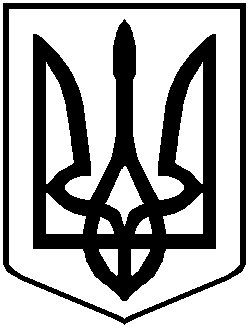 